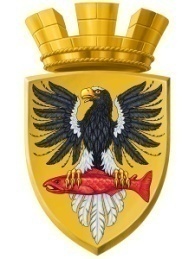 Р О С С И Й С К А Я   Ф Е Д Е Р А Ц И ЯКАМЧАТСКИЙ КРАЙП О С Т А Н О В Л Е Н И ЕАДМИНИСТРАЦИИ ЕЛИЗОВСКОГО ГОРОДСКОГО ПОСЕЛЕНИЯОт  16.11.2018 года                                                                                                              №  1919-п          г.ЕлизовоО присвоении адреса объекту незавершенному строительством, расположенному на земельном участке с кадастровым номером 41:05:0101005:1657.	Руководствуясь ч.3 ст.5 и ч.3 ст.9 Федерального закона от 28.12.2013 № 443-ФЗ «О федеральной информационной адресной системе и о внесении изменений в Федеральный закон «Об общих принципах организации местного самоуправления в Российской Федерации», ст. 14 Федерального закона от 06.10.2003 № 131-ФЗ «Об общих принципах организации местного самоуправления в РФ», Уставом Елизовского городского поселения, принимая во внимание письмо ПАО «Камчатскэнерого» от 15.08.2018 №01-19/3755 и акт осмотра объекта недвижимости №30 от 02.11.2018, в целях актуализации информации в федеральной информационной адресной системеПОСТАНОВЛЯЮ:Присвоить адрес объекту незавершенному строительством, расположенному на земельном участке с кадастровым номером 41:05:0101005:1657:Россия, Камчатский край, Елизовский муниципальный район, Елизовское городское поселение, Елизово г., Калининская ул., д. 6;Направить данное постановление в Федеральную информационную адресную систему для внесения сведений установленных данным постановлением.Управлению делами администрации Елизовского городского поселения опубликовать (обнародовать) настоящее постановление в средствах массовой информации и разместить в информационно-телекоммуникационной сети «Интернет» на официальном сайте администрации Елизовского городского поселения.Контроль за исполнением настоящего постановления возложить на руководителя Управления архитектуры и градостроительства администрации Елизовского городского поселения.Глава администрации Елизовского городского поселения                                                           Д.Б. Щипицын